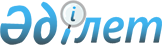 Вопросы Министерства финансов Республики Казахстан
					
			Утративший силу
			
			
		
					Постановление Правительства Республики Казахстан от 13 сентября 1996 г. N 1117. Утратило силу - постановлением Правительства РК от 23 мая 1997 г. N 874 ~P970874.

      В соответствии с постановлением Правительства Республики Казахстан от 19 декабря 1995 г. N 1812 "Отдельные вопросы Министерства финансов Республики Казахстан" Правительство Республики Казахстан постановляет: 

      1. Утвердить прилагаемое Положение о Министерстве финансов Республики Казахстан. 

      2. Пункт 2 утратил силу постановлением Правительства Республики Казахстан от 27 декабря 1996 г. N 1653. P961653_ 

      3. Признать утратившими силу некоторые решения Правительства Республики Казахстан согласно прилагаемому перечню. 

 

     Премьер-Министр  Республики Казахстан

                                          Утверждено                                  постановлением Правительства                                     Республики Казахстан                                  от 13 сентября 1996 г. N 1117 



 

                               Положение 

             о Министерстве финансов Республики Казахстан 



 

                          1. Общие положения 



 

      1. Министерство финансов Республики Казахстан (Минфин Республики Казахстан) является центральным исполнительным органом Республики Казахстан, координирующим и контролирующим разработку и осуществление единой государственной финансовой политики. 

      2. Министерство финансов Республики Казахстан осуществляет руководство государственными финансами, участвует в разработке экономического обоснования бюджетно-налоговой политики государства и совершенствовании систем налогообложения, определяет приоритетные направления расходования бюджетных средств и объем внешнего заимствования, управляет внутренним и внешним долгом государства, организует финансовый контроль за целевым и эффективным использованием средств государственной и местной казны, а также осуществляет контроль за финансово-хозяйственной деятельностью государственных предприятий. 

      3. Ведомства, входящие в состав Министерства, и их территориальные подразделения, финансовые управления (отделы) аппаратов акимов, органы управления финансами административных советов специальных экономических зон, а также департаменты, самостоятельные управления и отделы центрального аппарата Министерства образуют единую систему Министерства финансов Республики Казахстан и содержатся за счет средств республиканского бюджета. 

      4. Министерство финансов Республики Казахстан в своей деятельности руководствуется Конституцией Республики Казахстан, законами Республики Казахстан, актами Президента, Парламента и Правительства Республики Казахстан, а также настоящим Положением. 

      5. Министерство финансов Республики Казахстан является юридическим лицом, имеет счета в банке, печать и бланки с изображением государственного герба Республики Казахстан со своим наименованием на казахском и русском языках. 



 

          2. Основные задачи и функции Министерства финансов 

                         Республики Казахстан 



 

      6. Основными задачами Министерства финансов Республики Казахстан по осуществлению единой государственной финансовой политики являются: 

      управление государственными финансами в целях осуществления социально-экономических реформ; 

      составления проекта республиканского бюджета на предстоящий финансовый год на основе экономически обоснованного планирования доходов и расходов государства; 

      разработка предложений по доходам и расходам республики на кратко- и среднесрочную перспективу на основе макроэкономических показателей и денежно-кредитной политики государства; 

      проведение государственной политики в области использования иностранного капитала по приоритетным направлениям; 

      совершенствование методов финансово-валютного и бюджетно-финансового планирования и регулирования; 

      организация контроля за соблюдением государственной финансовой дисциплины юридическими лицами всех форм собственности и видов деятельности, а также физическими лицами. 

      7. В соответствии с возложенными задачами Министерство финансов Республики Казахстан выполняет следующие основные функции: 

      участвует в разработке проектов индикативных планов, сводного финансового баланса государства, выработке мер по укреплению денежного обращения и стабилизации национальной валюты во взаимодействии с экономическими ведомствами республики; 

      участвует в управлении финансовыми ресурсами государства и разрабатывает предложения по рационализации бюджетных расходов; 

      участвует в разработке мер и вносит в Правительство Республики Казахстан предложения по финансовому оздоровлению экономики, сокращению бюджетного дефицита и государственного внутреннего и внешнего долга; 

      вносит в Правительство Республики Казахстан предложения по определению взаимоотношений с бюджетами административно-территориальных единиц; 

      организует взаимодействие и сотрудничество с международными финансовыми организациями по подготовке и заключению соглашений по финансовым вопросам с другими государствами; 

      разрабатывает предложения по формированию институтов инфраструктуры финансовых рынков и по регулированию их деятельности; 

      обобщает практику применения финансового законодательства, разрабатывает предложения по его совершенствованию, участвует в подготовке проектов законодательных, нормативно-правовых актов, относящихся к его компетенции; 

      организует и осуществляет контроль за соблюдением законодательства в финансово-хозяйственной деятельности юридических лиц всех форм собственности и видов деятельности, включая действующие за рубежом; 

      совместно с другими государственными органами защищает интересы государства от посягательств на его собственность. 

      8. В части осуществления единой финансово-бюджетной политики государства Министерство финансов Республики Казахстан выполняет следующие функции: 

      участвует в прогнозировании источников по финансированию социально-экономического развития в разработке проекта индикативного финансового плана государства; 

      организует составление и исполнение республиканского бюджета и регулирование взаимоотношений с местными бюджетами и государственными внебюджетными фондами; 

      разрабатывает предложения по совершенствованию порядка финансирования комплексных целевых программ; 

      совместно с Министерством экономики Республики Казахстан разрабатывает и вносит в Правительство Республики Казахстан предложения по совершенствованию налоговой и таможенной политики; 

      организует защиту финансовых интересов государства и граждан; 

      осуществляет выпуск, размещение и погашение государственных долговых обязательств, регистрирует условия выпуска местных займов, ведет учет внутреннего долга государства, производит регистрацию государственных ценных бумаг, организует проведение тиражей выигрышей и погашение государственных денежно-вещевых лотерей, определяет условия проведения республиканских лотерей; 

      проводит операции с драгоценными металлами на первичных торгах и внутреннем вторичном рынке, а также ведет учет правительственного резерва драгоценных металлов и ценных камней; 

      управляет государственным пакетом акций банков; 

      участвует в разработке предложений по строительству объектов соцкультбыта и жилья, осуществляемого за счет средств республиканского и местных бюджетов, а также внебюджетных фондов; 

      участвует в определении государственной политики в области институциональных реформ, разработке программ разгосударствления, приватизации и ограничения монополистической деятельности; 

      участвует в разработке предложений по улучшению структуры организаций, финансируемых из бюджета, осуществляет контроль за экономным и целевым расходованием бюджетных средств, выделяемых на их содержание; 

      принимает участие в подготовке предложении по совершенствованию системы оплаты труда; 

      определяет потребность и обеспечивает организации и учреждения системы Министерства финансов Республики Казахстан специалистами, организует подготовку специалистов и повышение их квалификации, осуществляет подбор и расстановку кадров; 

      осуществляет другие функции по проведению единой финансово-бюджетной политики в соответствии с законодательством, нормативными и правовыми актами, а также функции, вытекающие из прямых обязанностей структурных подразделений Министерства и относящиеся к его компетенции. 

      9. В части осуществления финансово-бюджетной политики в сфере внешнеэкономической деятельности государства Министерство финансов Республики Казахстан выполняет следующие функции: 

      совместно с экономическими ведомствами республики участвует в выработке основных направлений внешнеэкономической деятельности государства, разработке проекта сводного валютного плана (платежного баланса), валютных планов министерств, государственных комитетов, ведомств, организаций и местных исполнительных органов, плана валютных поступлений и платежей по расчетам Казахстана с зарубежными странами; 

      участвует в проведении мероприятий по повышению валютной эффективности внешнеэкономических связей, структуры экспорта и импорта, прогнозировании внешнеэкономических связей с зарубежными странами, финансовому обоснованию проектов международных договоров и соглашений, выявлению и мобилизации дополнительных валютных поступлений, рациональному использованию и экономии иностранной валюты, по созданию необходимых валютных и товарных резервов; 

      совместно с экономическими ведомствами участвует в определении государственной политики в сфере привлечения и использования иностранных инвестиций и кредитов и в оказании республике внешней экономической и финансовой помощи в любой иной форме, а также в определении и информировании международных организаций, стран-доноров о потребностях в экономической, технической и финансовой помощи для республики; 

      анализирует и определяет совместно с Министерством экономики и Национальным Банком Республики Казахстан лимит внешней задолженности государства, а также разрабатывает порядок расчетов за полученные кредиты в иностранной валюте; 

      осуществляет координацию в области привлечения, использования, мониторинга и учета программных и проектных займов, предоставленных в рамках Официальной помощи развитию Республики Казахстан; 

      проводит международные тендеры (конкурсы) и координирует деятельность по закупке товаров и услуг в рамках займов и кредитов, получаемых под государственные гарантии; 

      осуществляет другие функции в сфере внешнеэкономической деятельности и валютного регулирования в соответствии с законодательством, а также функции, вытекающие из прямых обязанностей структурных подразделений Министерства и относящиеся к его компетенции. 

      10. В части осуществления финансово-валютного контроля Министерство финансов Республики Казахстан выполняет следующие функции: 

      организует контроль за полнотой поступления валютных средств, применяет установленные законодательством санкции к лицам, укрывающим экспортную валютную выручку; 

      периодически проводит ревизии и проверки финансово-хозяйственной деятельности бюджетных учреждений и организаций с государственной формой собственности, сохранности денежных средств и товарно-материальных ценностей в них, тематические проверки по другим финансовым вопросам, касающимся интересов государства; 

      на основе обобщенных материалов ревизий и проверок разрабатывает предложения по рациональному использованию государственных средств, включая валютные, совершенствованию финансовых взаимоотношений предприятий, организаций и иных юридических лиц с государством, методологии учета и организации финансового контроля; 

      осуществляет другие функции в сфере финансово-валютного контроля в соответствии с законодательством, а также функции, вытекающие из прямых обязанностей структурных подразделений Министерства и относящиеся к его компетенции. 



 

         3. Права Министерства финансов Республики Казахстан 



 

      11. Для реализации возложенных на Министерство финансов Республики Казахстан функций в части осуществления государственной финансово-бюджетной политики Министерство имеет право: 

      получать от всех юридических лиц бухгалтерские балансы и другие материалы о составе и объектах налогообложения, информацию о соглашениях по внешним займам, статистические и иные материалы, необходимые для составления проекта бюджета, организации его исполнения, осуществления финансово-валютного контроля за выполнением финансовых обязательств перед государством и соблюдением государственной финансовой дисциплины, а также для выполнения других функций, возложенных на Министерство и входящие в его состав ведомства; 

      осуществлять контроль за поступлением средств в государственные внебюджетные фонды в порядке, определенном действующим законодательством; 

      определять порядок кассового исполнения республиканского и местных бюджетов и выдавать ссуды на покрытие временных кассовых разрывов местных бюджетов; 

      производить взыскание (отзыв) в бюджет в бесспорном порядке, ограничивать или приостанавливать финансирование из республиканского бюджета организации при незаконном и нецелевом использовании ими бюджетных средств, а также при непредставлении отчетов об израсходованных средствах; 

      в проделах компетенции Министерства на основании и во исполнение действующего законодательства издавать нормативные акты, а также инструкции, приказы и указания по вопросам финансово-бюджетного планирования и финансирования, порядка исчисления и взимания налогов и обязательных платежей в бюджет, ведения учета и составления отчетности по исполнению республиканского и местных бюджетов, порядка выпуска и обращения государственных ценных бумаг, которые являются обязательными для исполнения всеми организациями, независимо от форм собственности, видов деятельности и ведомственной подчиненности. 

      12. В части осуществления финансово-валютного контроля Министерство финансов Республики Казахстан имеет право: 

      проводить ревизии и проверки, а также применять санкции в соответствии с действующим законодательством; 

      давать обязательные для исполнения всеми лицами указания об устранении нарушений бюджетного, валютно-финансового законодательства; 

      приостанавливать действие ведомственных актов, противоречащих действующему законодательству, по вопросам отчетности, бюджетного и валютно-финансового регулирования. 

      13. В части регулирования внешнеэкономической деятельности Министерство финансов Республики Казахстан имеет право: 

      запрашивать и получать у заемщиков иностранных займов и кредитов отчеты о целевом использовании полученных средств, а также отчеты об использовании товарно-материальных ценностей и технологиях, приобретенных за счет иностранных кредитов и займов под гарантию государства; 

      по поручению Правительства Республики Казахстан подписывать от имени Республики Казахстан соглашения о внешних займах, получаемых государством, и выдавать гарантии государства под внешние займы в соответствии с действующим законодательством; 

      получать от министерств, государственных комитетов и иных центральных исполнительных органов и организаций отчеты о ходе освоения средств финансовой и технической помощи; 

      осуществлять методическое руководство и координировать работу министерств, государственных комитетов и иных центральных исполнительных органов по вопросам, входящим в компетенцию Министерства. 

      14. Министерство финансов Республики Казахстан имеет право в установленном порядке решать вопросы образования, реорганизации и ликвидации подведомственных ему организаций, а также по согласованию с местными исполнительными органами осуществлять реорганизацию местных органов финансовой системы. 

      15. Во исполнение настоящего Положения Министр финансов определяет обязанности и полномочия структурных подразделений Министерства финансов Республики Казахстан. 



 

          4. Организация деятельности Министерства финансов 

                         Республики Казахстан 



 

      16. Министерство финансов Республики Казахстан возглавляет Министр, назначаемый и освобождаемый Президентом Республики Казахстан в соответствии с Конституцией Республики Казахстан. 

      Заместители Министра, руководители ведомств, входящих в его состав, назначаются (освобождаются) Правительством Республики Казахстан по представлению Министра в порядке, установленном действующим законодательством. Распределение обязанностей между заместителями Министра производится Министром. 

      17. Для решения задач и реализации функций по осуществлению государственной финансовой политики в Министерстве финансов Республики Казахстан образуется коллегия в составе: Министра (председатель коллегии), заместителей Министра, руководителей ведомств, входящих в состав Министерства (по должности), а также других руководящих работников Министерства. Количество членов коллегии утверждается Правительством Республики, а персональный состав коллегии - Министром финансов Республики Казахстан. 

      Решения коллегии реализуются приказами Министра. В случае равенства голосов между членами коллегии решение принимается председателем коллегии. 

      Министр финансов дает указания структурным подразделениям центрального аппарата Министерства финансов Республики Казахстан и его территориальным органам и организует контроль за их исполнением. 

      18. Для реализации функций по проведению государственной финансовой политики Министерство финансов Республики Казахстан имеет право создавать методические (методологические) советы, постоянно действующие и временные рабочие группы с включением в их состав по согласованию представителей министерств, государственных комитетов, других государственных органов и организации, а также отдельных ученых и специалистов. 

      19. Положения о Казначействе, Комитете финансово-валютного контроля и Комитете по использованию иностранного капитала при Министерстве финансов Республики Казахстан утверждаются Правительством Республики Казахстан. 

      Положения о департаментах, самостоятельных управлениях и отделах центрального аппарата Министерства, а также территориальных подразделениях Министерства финансов Республики Казахстан утверждаются Министром. 

      Министр утверждает штатное расписание центрального аппарата Министерства и ведомств, входящих в его состав, в пределах установленной Правительством Республики Казахстан численности и фонда оплаты труда. 

      20. Для пропаганды финансово-экономической деятельности Правительства Республики Казахстан, повышения теоретических и практических навыков специалистов в области финансов, бюджета, налогов и кредита, а также для обеспечения и издания консультационно-методической и справочной литературы по финансово-правовым вопросам Министерство финансов Республики Казахстан имеет печатный орган и полиграфическую базу. 

 

                                        Приложение                              к постановлению Правительства                                  Республики Казахстан                              от 13 сентября 1996 г. N 1117 



 

                                Перечень 

                  утративших силу некоторых решений 

                  Правительства Республики Казахстан 



 

      1. Постановление Кабинета Министров Республики Казахстан от 8 декабря 1993 г. N 1225 "Об утверждении Положения о Министерстве финансов Республики Казахстан" (САПП Республики Казахстан, 1993 г., N 47, ст. 576). 

      2. Пункт 24 изменений и дополнений, которые вносятся в решения Правительства Республики Казахстан, утвержденных постановлением Кабинета Министров Республики Казахстан от 6 февраля 1995 г. N 115 "О внесении изменений и дополнений в решения Правительства Республики Казахстан" (САПП Республики Казахстан, 1995 г., N 5, ст. 62). 

      3. Пункт 5 изменений, которые вносятся в решения Правительства Республики казахстан, утвержденных постановлением Кабинета Министров Республики Казахстан от 9 июня 1995 г. N 809 "О внесении изменений и признании утратившими силу некоторых решений Правительства Республики Казахстан" (САПП Республики Казахстан, 1995 г., N 20, ст. 233). 

      4. Пункт 1 постановления Кабинета Министров Республики Казахстан от 1 августа 1995 г. N 1058 "О внесении изменений и признаний утратившими силу некоторых решений Правительства Республики Казахстан". 

 
					© 2012. РГП на ПХВ «Институт законодательства и правовой информации Республики Казахстан» Министерства юстиции Республики Казахстан
				